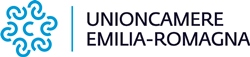 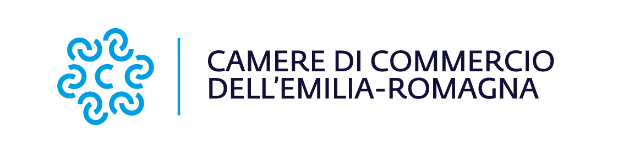 “BANDO DIGITAL EXPORT” – Anno 2022ALLEGATO 4: RELAZIONE DELLE ATTIVITA’ SVOLTE DAL CONSULENTE PER _________________________________________________________________(specificare la tipologia della consulenza offerta a favore del progetto)
(fac simile da presentare su carta intestata del fornitore)Ragione sociale dell’impresa beneficiaria: ……………………………Nome del fornitore: ________________________________________________________________________________________________Oggetto della consulenza: _____________________________________________________________________________________________Durata complessiva della consulenza: 
dal _____________________al_______________________Periodo rendicontato a valere sul Bando: dal __________________________________al_______________________Data del contratto (*): ________________________________________________________________Relazione delle attività:La relazione deve in primo luogo consentire la valutazione della ammissibilità delle spese sostenute in relazione alla consulenza presentata a finanziamento. Per tale motivo deve avere un carattere prettamente descrittivo e non tecnico delle attività svolte e deve consentire di collegare le attività previste dal contratto con quanto effettivamente realizzato. Si prega, per quanto possibile, di fare espresso riferimento alle fatture presentate a rendiconto collegandole alle attività della consulenza.(*) il contratto di consulenza deve essere allegato alla relazione.Indicare se la consulenza è conclusa in caso contrario descrivere sinteticamente le attività ancora da svolgere (le attività non concluse e i relativi costi NON POSSONO ESSERE IMPUTATI SUL PROGETTO CO-FINANZIATO):	Data								Firma del consulente					